                                                                                                       Приложение  № 6
                                                                                                       к Антикоррупционной политике
                                                                                                       ГКДОУ д/с №25 «Солнышко»ПОЛОЖЕНИЕ 
о комиссии по предупреждению 
  коррупционных правонарушений в ГКДОУ д/с №25 «Солнышко»1. Общие положения1.1. Настоящее Положение разработано в соответствии со ст. 13.3. Федерального закона           от 25 декабря 2008 года № 273-ФЗ «О противодействии коррупции» (с изменениями), «Методическими рекомендациями по разработке и принятию организациями мер                                  по предупреждению и противодействию коррупции», Министерства труда и социальной защиты Российской Федерации от 08 ноября 2013 г. определяет порядок формирования 
и деятельности, задачи и компетенцию, полномочия и функции Комиссии по  предупреждению коррупционных правонарушений в Государственном казенным дошкольным образовательном учреждении детский сад №25 «Солнышко» (далее - Комиссия).1.2. Комиссия является постоянно действующим совещательным органом, создаваемым 
в соответствии с приказом заведующего Государственным казенном дошкольном образовательном учреждением детский сад №25 «Солнышко» (далее ГКДОУ д/с № 25 «Солнышко», Учреждение), определяющим фактический персональный состав Комиссии.1.3. Комиссия в своей деятельности руководствуется Конституцией Российской Федерации, федеральными конституционными законами, федеральными законами, Указами                                        и Распоряжениями Президента Российской Федерации, Постановлениями и Распоряжениями Правительства Российской Федерации, иными нормативными правовыми актами Российской Федерации, Постановлениями и Распоряжениями главы администрации города Байконур, локальными нормативными актами Учреждения, а также положением о Комиссии.Комиссия создается в целях рассмотрения фактов коррупции, принятия мер по устранению причин и условий способствующим проявлению коррупции в деятельности Учреждения.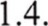 1.5. Конкретные функции и задачи Комиссии по реализации поставленных целей  определяются настоящим Положением.1.6. Все принятые Комиссией решения, планы, отчеты и иная документация утверждается протоколом заседания Комиссии, подписываемым председателем, секретарем, и членами комиссии.1.7. Порядок деятельности Комиссии, права и полномочия отдельных ее членов                                     и председателя устанавливаются настоящим положением и принятыми на заседаниях Комиссии решениями.1.8. Для целей настоящего Положения применяются следующие понятия и определения:Коррупция — а) злоупотребление служебным положением, дача взятки, получение взятки, злоупотребление полномочиями, коммерческий подкуп либо иное незаконное использование физическим лицом своего должностного положения вопреки законным интересам общества                   и государства в целях получения выгоды в виде денег, ценностей, иного имущества или услуг имущественного характера, иных имущественных прав для себя или для третьих лиц либо незаконное предоставление такой выгоды указанному лицу другими физическими лицами;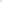 б) совершение деяний, указанных в п. а определения, от имени или в интересах юридического лица. (ч. 1 ст. 1 Федерального закона от 25 декабря 2008 года № 273-ФЗ 
«О противодействии коррупции»).Коррупционное правонарушение — деяние, обладающее признаками коррупции,                                за которое нормативным правовым актом установлена гражданско-правовая, дисциплинарная, административная или уголовная ответственность.Противодействие коррупции — деятельность федеральных органов государственной власти, органов государственной власти субъектов Российской Федерации, органов местного самоуправления, институтов гражданского общества, организаций и физических лиц 
в пределах их полномочий:а) по предупреждению коррупции, в том числе по выявлению и последующему устранению причин коррупции (профилактика коррупции);б) по выявлению, предупреждению, пресечению, раскрытию и расследованию коррупционных правонарушений (борьба с коррупцией);в) по минимизации и (или) ликвидации последствий коррупционных правонарушений. 
(ч. 2 ст. 1 Федерального закона от 25 декабря 2008 г. № 273-ФЗ «О противодействии коррупции»).Предупреждение коррупции — деятельность организации, направленная на введение элементов корпоративной культуры, организационной структуры, правил и процедур, регламентированных внутренними нормативными документами, обеспечивающих недопущение коррупционных правонарушений. 	Организация— юридическое лицо независимо от формы собственности, организационно-правовой формы и отраслевой принадлежности.Контрагент — любое российское или иностранное юридическое, или физическое лицо, 
с которым Учреждение вступает в договорные отношения, за исключением трудовых отношений.Взятка — получение должностным лицом, иностранным должностным лицом либо должностным лицом публичной международной организации лично или через посредника денег, ценных бумаг, иного имущества либо в виде незаконных оказания ему услуг имущественного характера, предоставления иных имущественных прав за совершение действий (бездействие) в пользу взяткодателя или представляемых им лиц, если такие действия (бездействие) входят в служебные полномочия должностного лица либо если оно в силу должностного положения может способствовать таким действиям (бездействию), а равно 
за общее покровительство или попустительство по службе.Коммерческий подкуп — незаконные передача лицу, выполняющему управленческие функции в коммерческой или иной организации, денег, ценных бумаг, иного имущества, оказание ему услуг имущественного характера, предоставление иных имущественных прав                      за совершение действий (бездействие) в интересах дающего в связи с занимаемым этим лицом служебным положением (часть 1 статьи 204 Уголовного кодекса Российской Федерации).Комплаенс – обеспечение соответствия деятельности организации требованиям, налагаемым на нее российским и зарубежным законодательством, иными обязательными для исполнения регулирующими документами, а также создание в организации механизмов анализа, выявления и оценки рисков коррупционно опасных сфер деятельности и обеспечение комплексной защиты организации.Конфликт интересов — ситуация, при которой личная заинтересованность (прямая или косвенная) работника влияет или может повлиять на надлежащее, объективное 
и беспристрастное исполнение им должностных (трудовых) обязанностей и при которой возникает или может возникнуть противоречие между личной заинтересованностью работника и правами и законными интересами организации, способное привести к причинению вреда правам и законным интересам, имуществу и (или) деловой репутации организации, работником которой он является.Личная заинтересованность работника — под личной заинтересованностью понимается возможность получения доходов в виде денег, иного имущества, в том числе имущественных прав, услуг имущественного характера, результатов выполненных работ или каких-либо выгод (преимуществ) работником и (или) состоящими с ним в близком родстве или свойстве лицами (родителями, супругами, детьми, братьями, сестрами, а также братьями, сестрами, родителями, детьми супругов и супругами детей), гражданами или организациями, с которыми работник 
и (или) лица, состоящие с ним в близком родстве или свойстве, связаны имущественными, корпоративными или иными близкими отношениями.Выявление и урегулирование конфликта интересов — выявление конфликта интересов 
в деятельности организации и ее работников является одним из важных способов предупреждения коррупции. Значительной части коррупционных правонарушений предшествует ситуация хрупкого равновесия, когда работник организации уже видит возможность извлечь личную выгоду из недолжного исполнения своих обязанностей, но по тем или иным причинам еще не совершил необходимых для этого действий. Если своевременно зафиксировать этот момент и тем или иным образом склонить работника к должному поведению, можно не допустить правонарушения и избежать причинения вреда.2. Задачи и функции Комиссии2.1. Исходя из целей деятельности Комиссии, определенных в п. 1.4 настоящего Положения, 
в задачи Комиссии входит:- выявление и устранение причин и условий, порождающих коррупцию;- выработка оптимальных механизмов защиты от проникновения коррупции, снижения коррупционных рисков;- проработка и контроль создания системы мониторинга, отчетности и информирования 
по проблемам коррупции;- рассмотрение вопросов, связанных с соблюдением требований об урегулировании конфликта интересов; - профилактика и урегулирование конфликта интересов.2.2. Для реализации поставленных задач Комиссия выполняет следующие функции:- разработка форм и методов осуществления антикоррупционной деятельности, разработка 
и представление на утверждение заведующему ГКДОУ д/с №25 «Солнышко» проектов локальных нормативных актов Учреждения, направленных на реализацию мер 
по профилактике и предупреждению коррупционных и иных правонарушений, контроль 
их реализации; - координация деятельности членов комиссии по выявлению и пресечению фактов коррупции (ее проявлений), проведение контрольных мероприятий, направленных на выявление коррупционных правонарушений работниками Учреждения, устранению причин коррупции 
и условий им способствующих, профилактики коррупции;- проведения оценки коррупционных рисков;- выработка рекомендаций для практического использования по предотвращению 
и профилактике коррупционных правонарушений в деятельности Учреждения;- прием и рассмотрение уведомлений о фактах обращения с целью склонения работников ГКДОУ д/с №25 «Солнышко» к совершению коррупционных правонарушений, а также 
о ставшей известной работнику информации о случаях совершения коррупционных правонарушений другими работниками, контрагентами организации или иными лицами;- прием и рассмотрение уведомлений о возникновении конфликта интересов у работников Учреждения;- рассмотрение обращений, поступивших посредством ящика для обращений, и принятия 
по ним решений; - выработка тематики для информирования работников Учреждения по вопросам предупреждения коррупции;- организация обучающих мероприятий по вопросам профилактики коррупции 
и индивидуального консультирования работников;- взаимодействие с правоохранительными органами по реализации мер, направленных 
на предупреждение (профилактику) коррупции и на выявление коррупционных правонарушений;- профилактика и урегулирование конфликта интересов;- рассмотрение и урегулирование вопросов, связанных с этикой служебного поведения работниками Учреждения; - контроль за недопущением составления неофициальной отчетности и использования поддельных документов в Учреждении;- рассмотрение Деклараций конфликта интересов работников Учреждения; - выборочная проверка государственных контрактов, заключаемых Учреждением и действий работников Учреждения при их заключении на предмет профилактики и предупреждения коррупционных и иных правонарушений;- проверка физических и юридических лиц на предмет аффилированности;   - оказание содействия уполномоченным представителям контрольно-надзорных 
и правоохранительных органов при проведении ими инспекционных проверок деятельности организации по вопросам предупреждения и профилактики коррупции; - оказание содействия уполномоченным представителям правоохранительных органов 
при проведении мероприятий по пресечению или расследованию коррупционных преступлений;- принятие в пределах своей компетенции решений, касающихся организации, координации 
и совершенствования деятельности Учреждения по предупреждению и профилактике коррупции, а также осуществления контроля исполнения этих решений; - рассмотрение и утверждение отчетной документации деятельности Учреждения 
по выявлению и пресечению фактов коррупции (ее проявлений), устранению причин коррупции и условий им способствующих, профилактики коррупции;- участие в подготовке проектов локальных нормативных актов по вопросам, относящимся 
к ее компетенции;- содействие в работе по проведению анализа и экспертизы издаваемых в Учреждении локальных нормативных актов по вопросам предупреждения и профилактике коррупции;- внесение предложений по финансовому и ресурсному обеспечению мероприятий 
по предупреждению и профилактике коррупции в Учреждении;   - заслушивание на своих заседаниях сообщений работников о результатах проведения ими работы по предупреждению и профилактике коррупции и урегулированию конфликта интересов;- проведение антикоррупционной пропаганды и воспитания, формирование антикоррупционного мировоззрения; - организация открытости в деятельности по предупреждению коррупции в Учреждении путем размещения на официальном сайте ГКДОУ д/с №25 «Солнышко» информационно — телекоммуникационной сети «Интернет» по адресу: www.zvezdochka-baik.ru
опубликования указанной деятельности, оказания содействия развития общественного контроля за реализацией мероприятий Учреждением по предотвращению и профилактике коррупции;  
   - контроль за исполнением (выполнением) функций и задач Комиссии.З. Порядок формирования и деятельность Комиссии3.1. Комиссия создается приказом заведующего ГКДОУ д/с №25 «Солнышко», которым утверждается ее персональный состав.3.2. Работа Комиссии осуществляется в соответствии с настоящим положением.3.3. Основной формой работы Комиссии является заседание. Заседание комиссии проводятся открыто (разрешается присутствие лиц, не являющихся членами комиссии по согласованию 
с председателем Комиссии). В целях обеспечения конфиденциальности при рассмотрении соответствующих вопросов председателем Комиссии может быть принято решение 
о проведении закрытого заседания комиссии (присутствуют только члены комиссии 
и приглашенные на заседание лица).3.4. Плановые заседания Комиссии проходят четыре раза в год (один раз в квартал). Время проведения очередных заседаний Комиссии, определяется председателем Комиссии, о чем члены Комиссии уведомляются устно секретарем Комиссии за один календарный день до даты проведения очередного заседания.3.5. На заседании разрешено применение средств фото-, аудио- или видео-фиксации, о чем сообщается во время начала заседания. Решение о применении средств фото-, аудио- или видео-фиксации на закрытых заседаниях принимает председатель Комиссии.3.6. Внеочередные заседания Комиссии проводятся по мере необходимости. Дата и время проведения внеочередных заседаний Комиссии, определяется председателем Комиссии, о чем члены Комиссии уведомляются устно секретарем Комиссии за один календарный день до даты проведения внеочередного заседания.3.7. Передача полномочий члена комиссии другому лицу не допускается.3.8. Участие в работе комиссии осуществляется на общественных началах.3.9. Присутствие на заседании Комиссии ее членов обязательно. В случае отсутствия возможности присутствовать на заседании, член Комиссии вправе изложить свое мнение 
по рассматриваемым вопросам в письменном виде на имя председателя Комиссии и до начала заседания передать через секретаря Комиссии.3.10. Заседания Комиссии открываются, ведутся и закрываются председателем Комиссии.3.11. Заседание Комиссии правомочно, если на нем присутствует не менее двух третей 
из состава Комиссии, включая председателя, а в случае его отсутствия заместителем председателя Комиссии, назначаемого в соответствии с п. 3.19. настоящего Положения.3.12. По решению председателя Комиссии для анализа, изучения и подготовки экспертного заключения по рассматриваемым комиссией вопросам к ее работе могут привлекаться 
на временной или постоянной основе эксперты.3.13. Решения Комиссии принимаются простым большинством голосов от числа присутствующих на заседании членов. Председатель Комиссии голосует последним. При равенстве голосов голос председателя Комиссии является решающим. При голосовании каждый член Комиссии имеет один голос. Голосование осуществляется открыто. Заочное голосование не допускается.3.14. По итогам заседания Комиссии оформляется протокол. Протокол заседания должен содержать фамилию, инициалы имени, отчества членов комиссии, дату проведения заседания, основные вопросы, решаемые Комиссией на заседании, решение Комиссии по каждому 
из решаемых на заседании вопросов.3.15. Протокол подписывает председатель Комиссии, секретарь и члены Комиссии. В случае несогласия с принятым решением член Комиссии подписывает протокол заседания Комиссии 
с указанием о наличии особого мнения. Особое мнение излагается в письменном виде, подписывается высказавшим его членом Комиссии и подлежит приобщению к протоколу, являясь его неотъемлемой частью.3.16. По решению Комиссии на ее заседания могут приглашаться работники Учреждения, представители правоохранительных органов и иные лица, которые могут быть заслушаны 
на заседании Комиссии по существу рассматриваемых вопросов.3.17. На заседание Комиссии, по согласованию с председателем, могут быть приглашены представители органов местного самоуправления, правоохранительных органов, которые имеют право участвовать в обсуждении предложения по существу обсуждаемых вопросов.3.18. Член Комиссии добровольно принимает на себя обязательство о неразглашении сведений, затрагивающих честь и достоинство граждан и другой конфиденциальной информации, которая рассматривается (рассматривалась) Комиссией. Информация, полученная Комиссией, может быть использована только в порядке, предусмотренном федеральным законодательством об информации, информатизации и защите информации, защите персональных данных.3.19. На первом заседании Комиссии из числа членов Комиссии избирается заместитель председателя Комиссии.3.20. Заместитель председателя Комиссии в случае отсутствия председателя Комиссии проводит заседания Комиссии, пользуется правами и несет обязанности председателя Комиссии, предусмотренные настоящим положением.3.21. Любые действия (бездействия) Комиссии могут быть обжалованы в порядке, установленном настоящим Положением, если такие действия (бездействия) нарушают права 
и законные интересы работников Учреждения.4. Председатель Комиссии4.1. Комиссию возглавляет председатель, на председателя Комиссии возлагаются следующие функции:- осуществление общего руководства работой Комиссии и обеспечение выполнения настоящего Положения;- формирование и определение вопросов повестки дня для очередных и внеочередных заседаний Комиссии;- поручение заместителю председателя Комиссии, секретарю и членами Комиссии 
по подготовке материалов по вопросам, включенным в повестку дня;- определение места и времени проведения заседания Комиссии. Проверка материалов 
по предполагаемой повестке дня и ее утверждение. Поручение секретарю информировать членов Комиссии о повестке дня, с предоставлением материалов относительно рассматриваемых вопросов, месте и времени заседания;- открытие, закрытие и ведение заседаний Комиссии, объявление перерыва;- объявление заседания правомочным, вынесение решения о его переносе из-за отсутствия необходимого количества членов;- определение порядка рассмотрения обсуждаемых вопросов, внесенных в повестку дня, постановка на голосование членов Комиссии внесения изменений в повестку дня, в том числе исключение включенных в нее вопросов или включения в нее новых;- постановка на голосование вопросов, включенных в повестку дня;- подписание протокола заседания Комиссии;- осуществление контроля выполнения решений Комиссии в соответствии с настоящим положением и иными локальными нормативными актами Учреждения.4.2. Председатель осуществляет иные действия не противоречащие законодательству Российской Федерации и настоящему Положению.	5. Секретарь Комиссии5.1. Секретарь Комиссии:- в соответствии с поручениями председателя Комиссии организует подбор и истребование информации и материалов по вопросам повестки дня заседания Комиссии;- информирует членов Комиссии о месте и времени проведения заседания Комиссии 
и повестке дня очередных и внеочередных заседаний Комиссии. Заранее обеспечивает членов Комиссии необходимыми справочно-информационными материалами;- ведет протокол заседания Комиссии;- подписывает протокол заседания Комиссии;- организует подготовку материалов к заседанию Комиссии, а также оформление протоколов заседаний Комиссии. Оформляет решения, поручения и отчеты Комиссии. Подшивает указанные документы в дело.- Имеет такие же права и обязанности, как и член комиссии, указанные в п. 6.1. настоящего Положения.6. Члены Комиссии6.1. Члены Комиссии:- вносят предложения по формированию повестки дня заседаний Комиссии;- вносят предложения по формированию плана работы Комиссии;- в пределах своей компетенции принимают участие в работе Комиссии, а также осуществляют подготовку материалов по вопросам, включенным в повестку дня заседаний Комиссии;- лично участвуют в голосовании по вопросам повестки дня, изменения регламента заседания. Имеют право на особое мнение, выраженное в соответствии с настоящим положением;- в случае невозможности лично присутствовать на заседаниях Комиссии вправе излагать свое мнение по рассматриваемым вопросам в письменном виде на имя председателя Комиссии, которое учитывается при принятии решения;- участвуют в реализации принятых Комиссией решений и полномочий, контролируют 
их исполнение в пределах локальных нормативных актов Учреждения и принятых решений;- подписывают протокол заседания Комиссии.7. Взаимодействие7.1. Председатель Комиссии, заместитель председателя Комиссии, секретарь Комиссии 
и члены Комиссии непосредственно взаимодействуют:	- с работниками Учреждения;- с профсоюзной организацией работников Учреждения;- с лицом, ответственным за профилактику коррупционных и иных правонарушений 
в Учреждении;	- с правоохранительными органами по вопросам реализации мер, направленных 
на предупреждение (профилактику) коррупции и на выявление субъектов коррупционных правонарушений;- иными третьими (физическими, юридическими) лицами при осуществлении своей деятельности.8. Ответственность членов Комиссии8.1. Члены Комиссии несут ответственность за неисполнение или ненадлежащее исполнение своих полномочий в соответствии с действующим законодательством Российской Федерации и локальными нормативными актами Учреждения.8.2. Член Комиссии, допустивший нарушение законодательства Российской Федерации, локальных нормативных актов Учреждения и настоящего Положения может быть заменен 
по решению председателя Комиссии с изданием соответствующего приказа по Учреждению.8.3. В случае если члену Комиссии станет известно о нарушении другим членом Комиссии законодательства Российской Федерации, локальных нормативных актов Учреждения 
и настоящего Положения, он должен в письменной форме сообщить об этом председателю Комиссии в течение пяти рабочих дней с момента обнаружения такого нарушения.8.4. Члены Комиссии и привлеченные Комиссией эксперты не вправе распространять сведения, ставшие известными им в ходе рассмотрения вопросов, входящих в повестку дня заседания Комиссии.